Raport z ewaluacji wewnętrznej 2020/2021 Obszar badawczy: Szkoła dostosowując się do potrzeb uczniów, rodziców i nauczycieli prowadzi nauczanie zdalnie. Terminy realizacji:ustalenie celu, przedmiotu ewaluacji i pytań kluczowych – 28.01.2021r.dobór metod i grupy badawczej – 28.01.2021rbadania we wskazanym zakresie – 17.02.2021r – 20.02.2021ranaliza informacji – 22.02.2021r. – 23.02.2021r.sformułowanie raportu i wniosków – 23.02.2021r.zapoznanie rady pedagogicznej; dyskusja, propozycje działań – 25.02.2021r.Cel:Sprawdzenie jak funkcjonuje zdalne kształcenie, które obszary wymagają doskonalenia i poprawy - diagnoza i analiza potrzeb nauczania zdalnego.Pytania kluczowe: - Z jakiego sprzętu korzystają nauczyciele i uczniowie w nauczaniu na odległość?- Jakiego rodzaju trudności i problemy mają uczniowie, rodzice i nauczyciele?- Jakie formy i metody pracy preferują uczniowie?- Czy uczniowie w czasie zdalnych lekcji są zaangażowani i aktywni?- Czy rodzice pomagają dzieciom w nauce zdalnej?- W jaki sposób nauczyciele wspierają uczniów podczas nauczania zdalnego?Narzędzia badawcze: - ankieta - kwestionariusze ankiet on-line Grupa badawcza:- uczniowie klas IV – VIII (100ankietowanych) ,- nauczyciele (13 ankietowanych),- rodzice uczniów klas IV– VIII (29 ankietowanych).Pytania ewaluacyjne ankiety dotyczyły bazy technicznej, sposobu realizacji zdalnej edukacji przez nauczycieli, stopnia zaangażowania uczniów oraz określenia korzyści w zakresie zdalnego kształcenia.Grupa badawcza – 100 uczniów.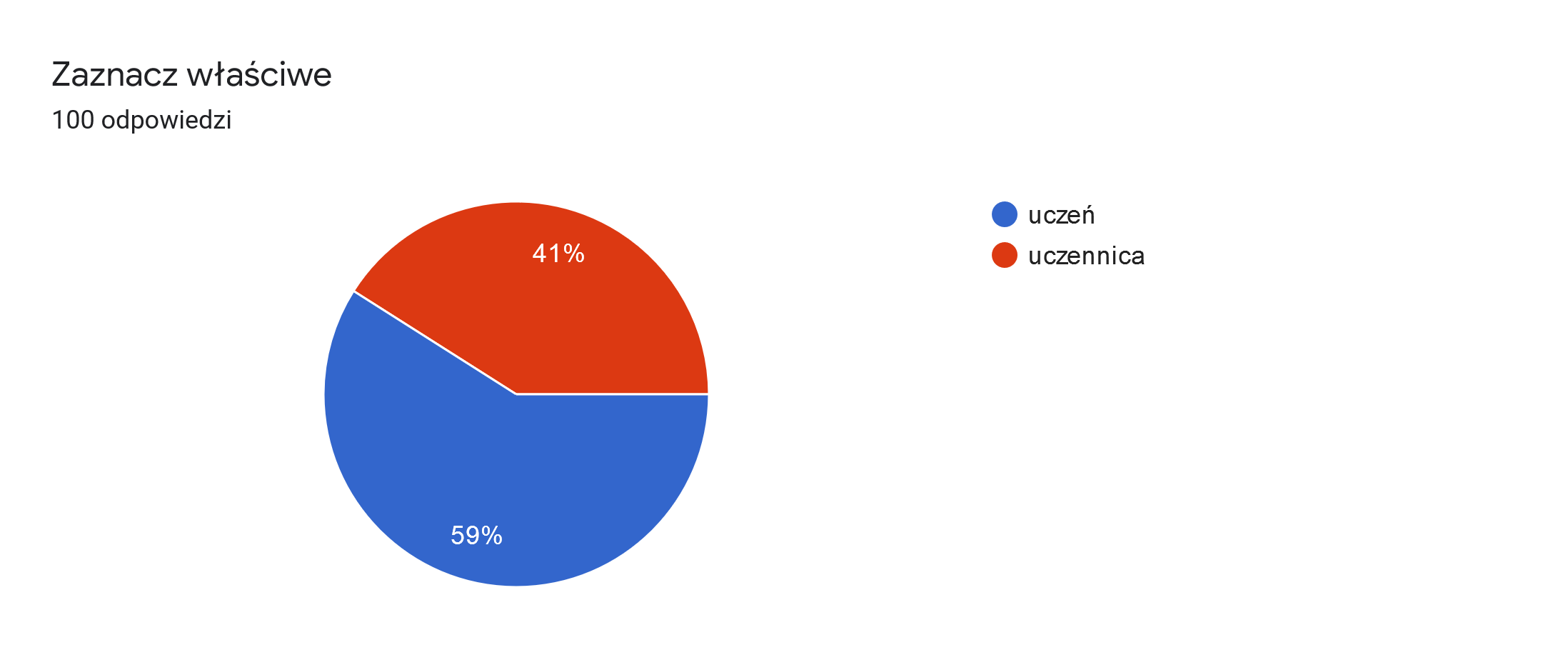 UczniowiePytanie 1. Z jakiego sprzętu korzystasz w nauce zdalnej?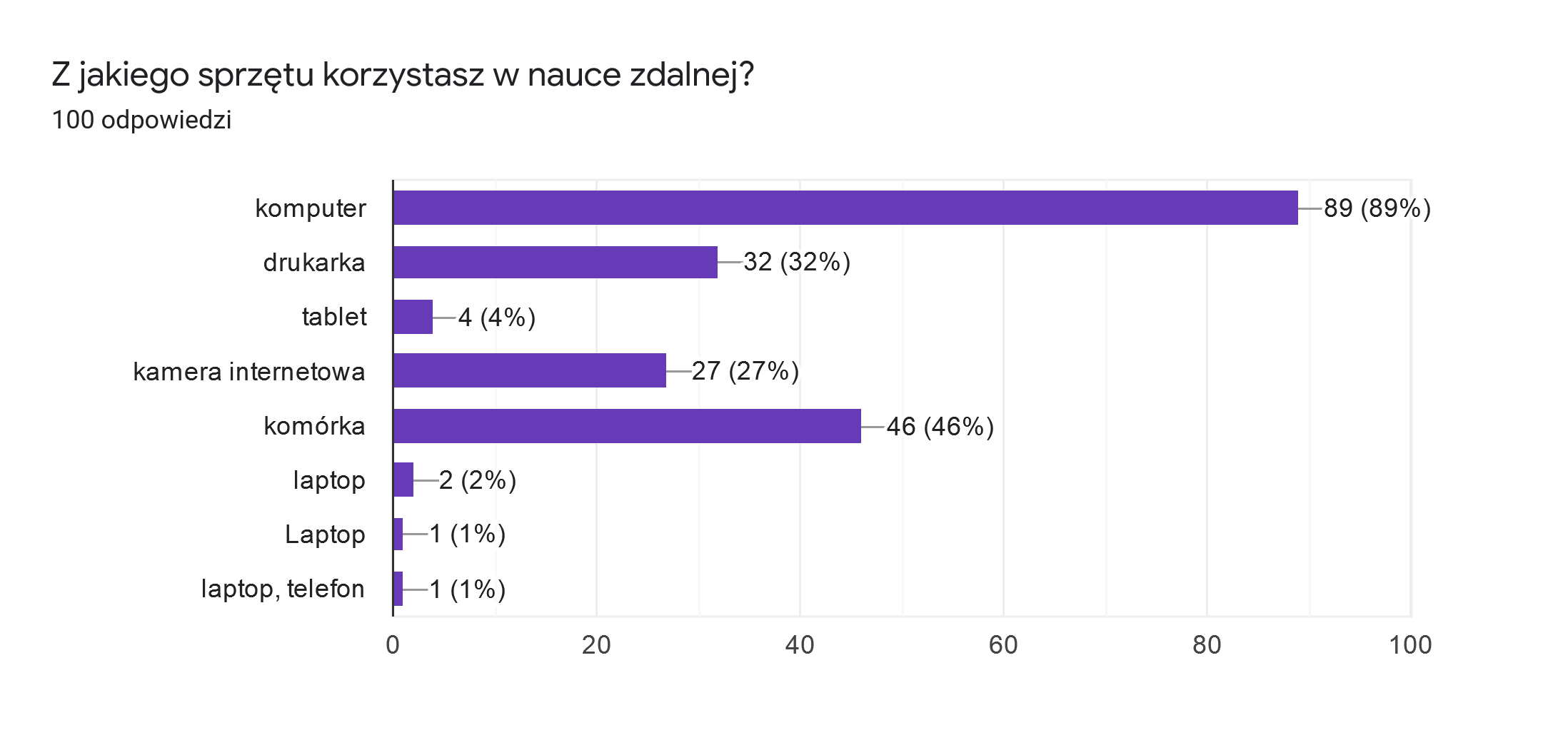 89%  uczniów korzysta z komputera, drugim najczęściej używanym sprzętem elektronicznym jest komórka.Pytanie 2. Ile osób w domu korzysta z tego samego urządzenia?1 – 74 uczniów2 – 14 uczniów3 – 4 uczniów4 – 6 uczniów5 – 2 uczniówZ odpowiedzi uczniów wynika, że większość wykorzystuje komputer do swoich potrzeb – 74%. Pozostali badani nie mają własnego sprzętu (z 1 komputera korzystają więcej niż 2 osoby)Pytanie 3. Czego brakuje Ci w czasie nauki zdalnej?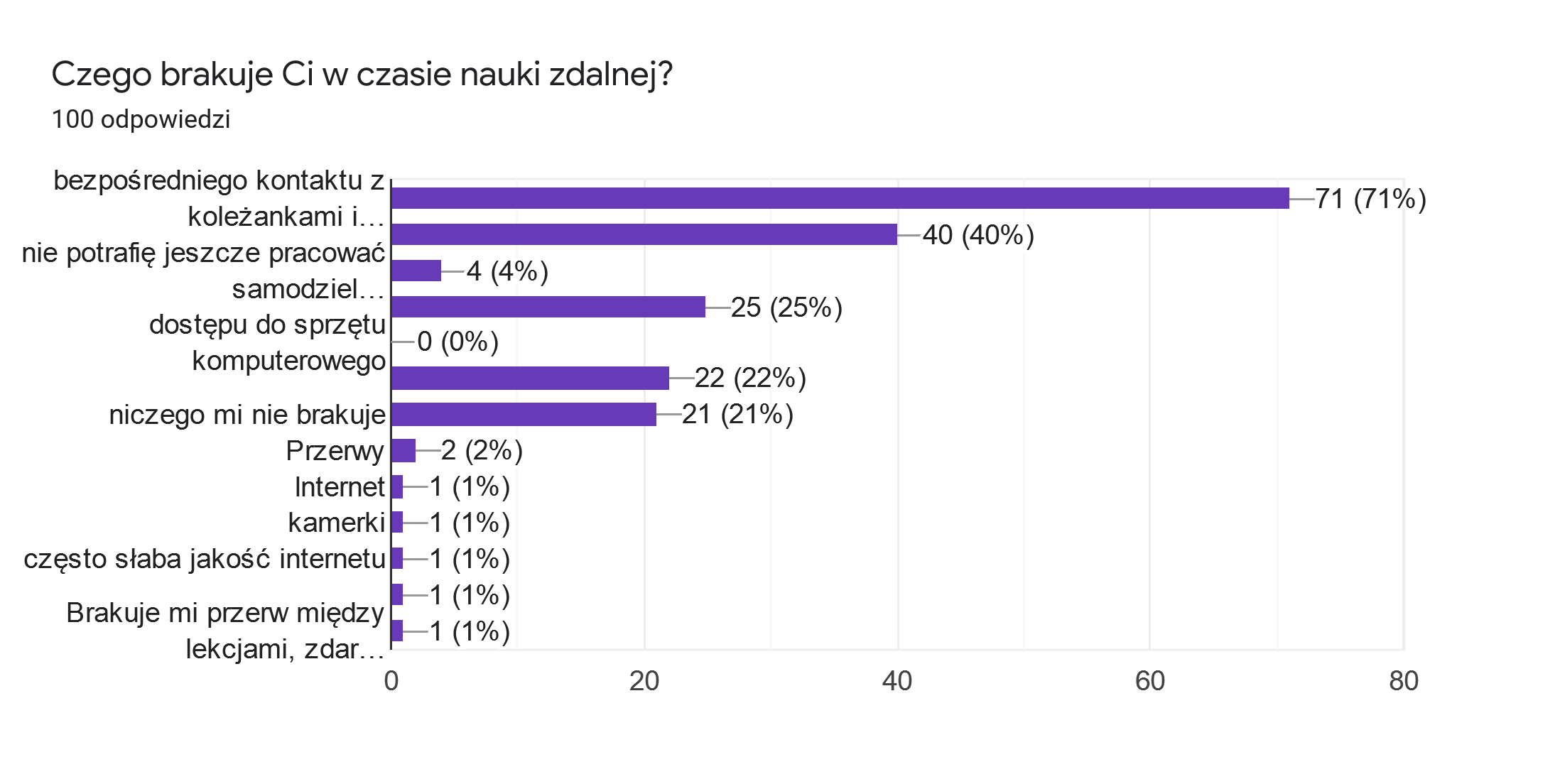 Zdecydowana większość uczniów (71%) wskazała, że w czasie nauki zdalnej brakuje im bezpośredniego kontaktu z rówieśnikami i nauczycielem, a także mają trudności w skupieniu uwagi w czasie lekcji.Pytanie 4. Które zadania lubisz wykonywać w czasie nauki zdalnej?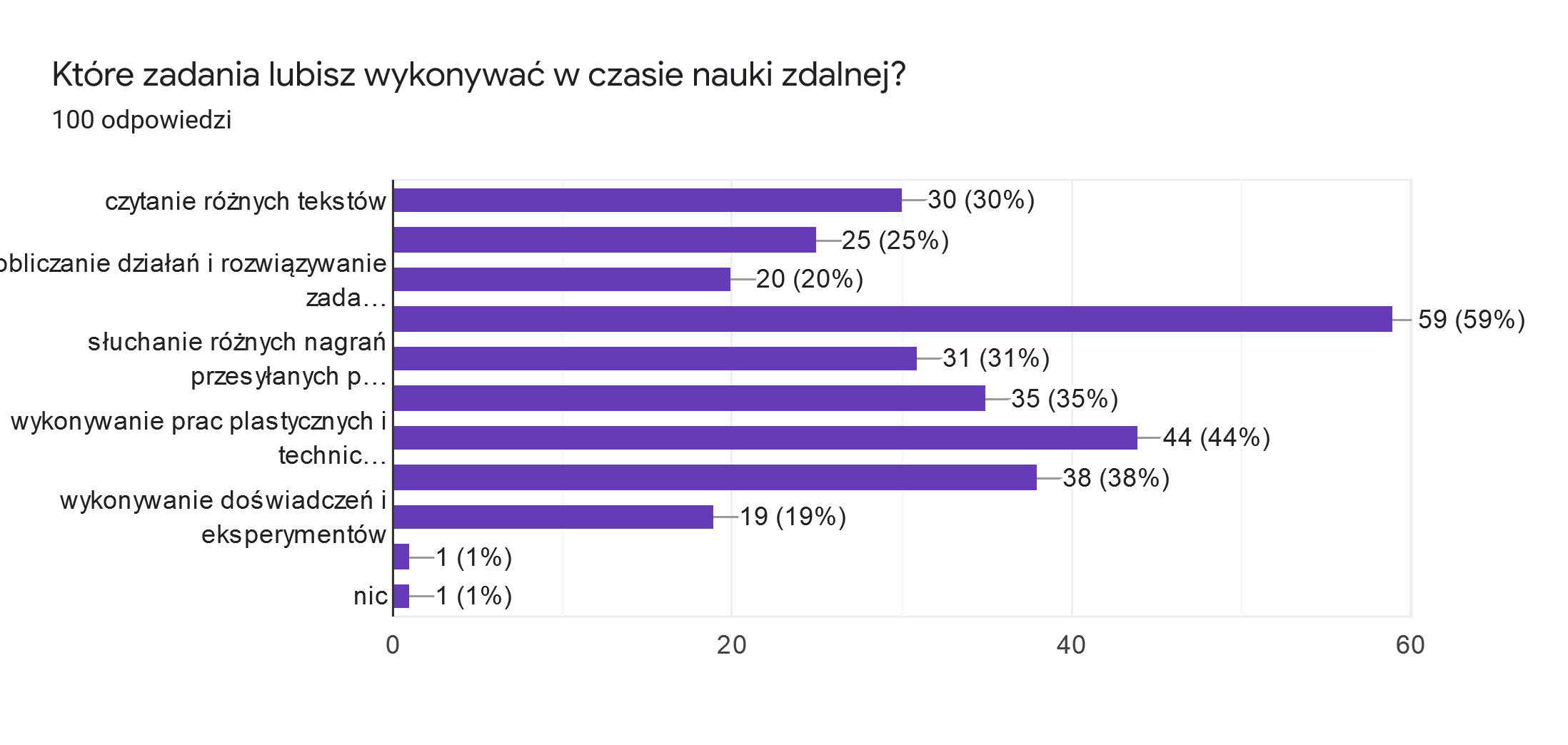 Uczniowie najbardziej lubią: oglądanie filmów i prezentacji przesyłanych przez nauczycieli, wykonywanie ćwiczeń interaktywnych udostępnionych przez nauczycieli , wykonywanie prac plastycznych i technicznych, wykonywanie ćwiczeń ruchowych oraz wykonywanie doświadczeń i eksperymentów. Pytanie 5. Podczas zdalnych lekcji (wybierz odpowiedzi):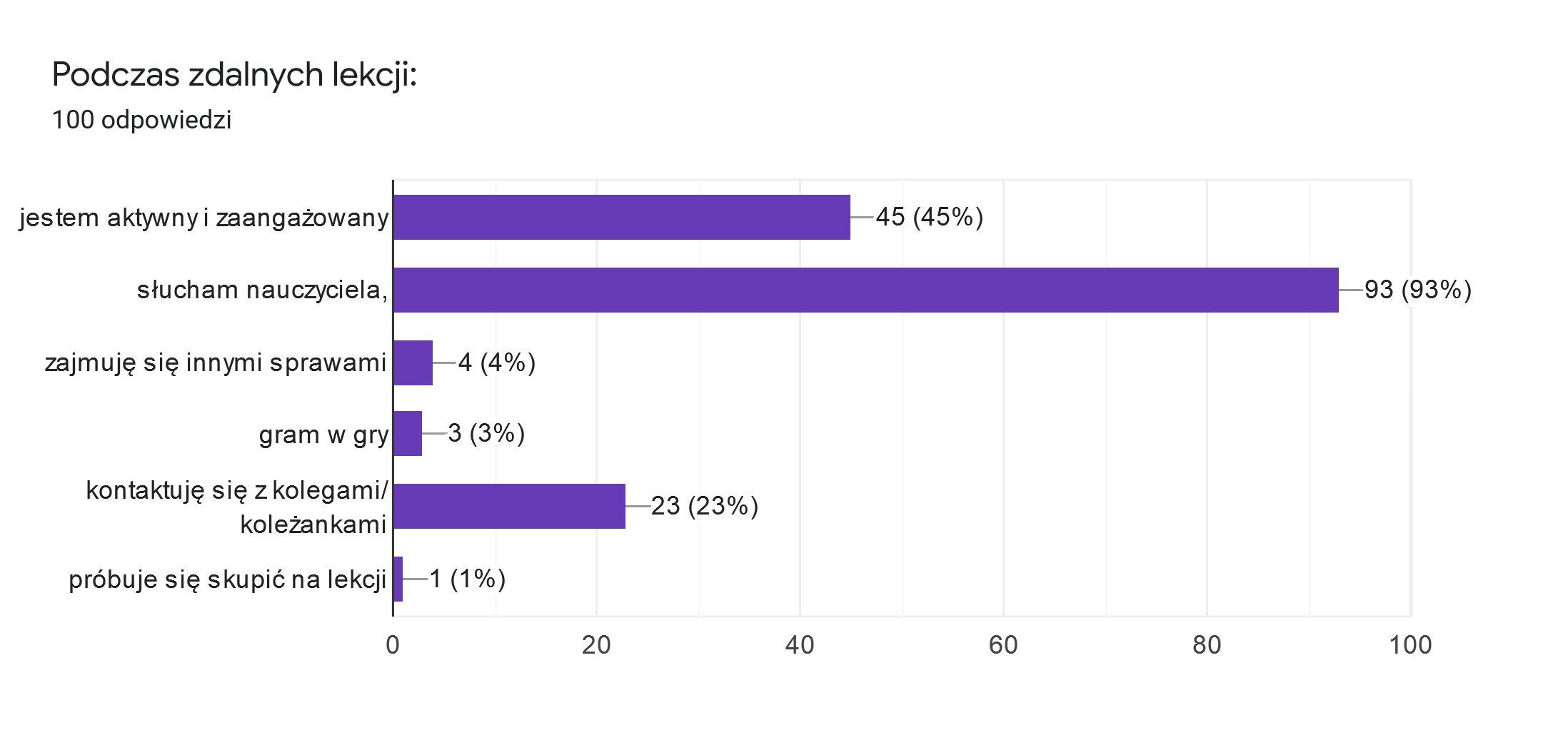 Podczas zdalnych lekcji 93 uczniów twierdzi, że słucha nauczyciela, natomiast aktywnych                i  zaangażowanych jest 45, 30 kontaktuje się z kolegami, zajmuje się innymi sprawami,                       gra w gry.Pytanie 6 Czy podczas nauki zdalnej więcej czasu poświęcasz na przygotowanie się                    do lekcji? Porównaj z nauczaniem tradycyjnym.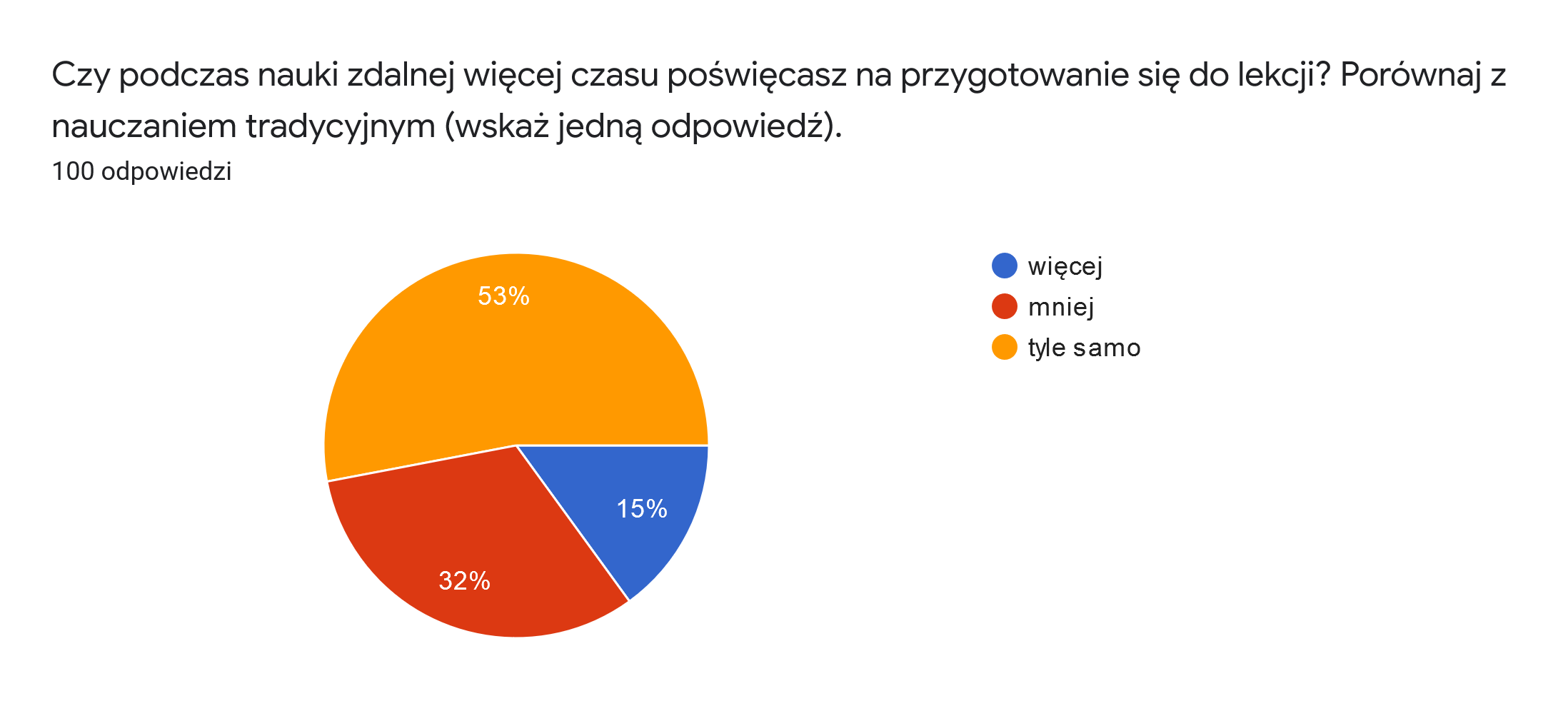 Połowa uczniów odpowiedziała, że poświęca tyle samo czasu na naukę w trakcie nauczania stacjonarnego i zdalnego, 32% poświęca mniej czasu, a 15% więcej.Pytanie 7 Jakie widzisz korzyści  w obecnej formie zdalnego nauczania?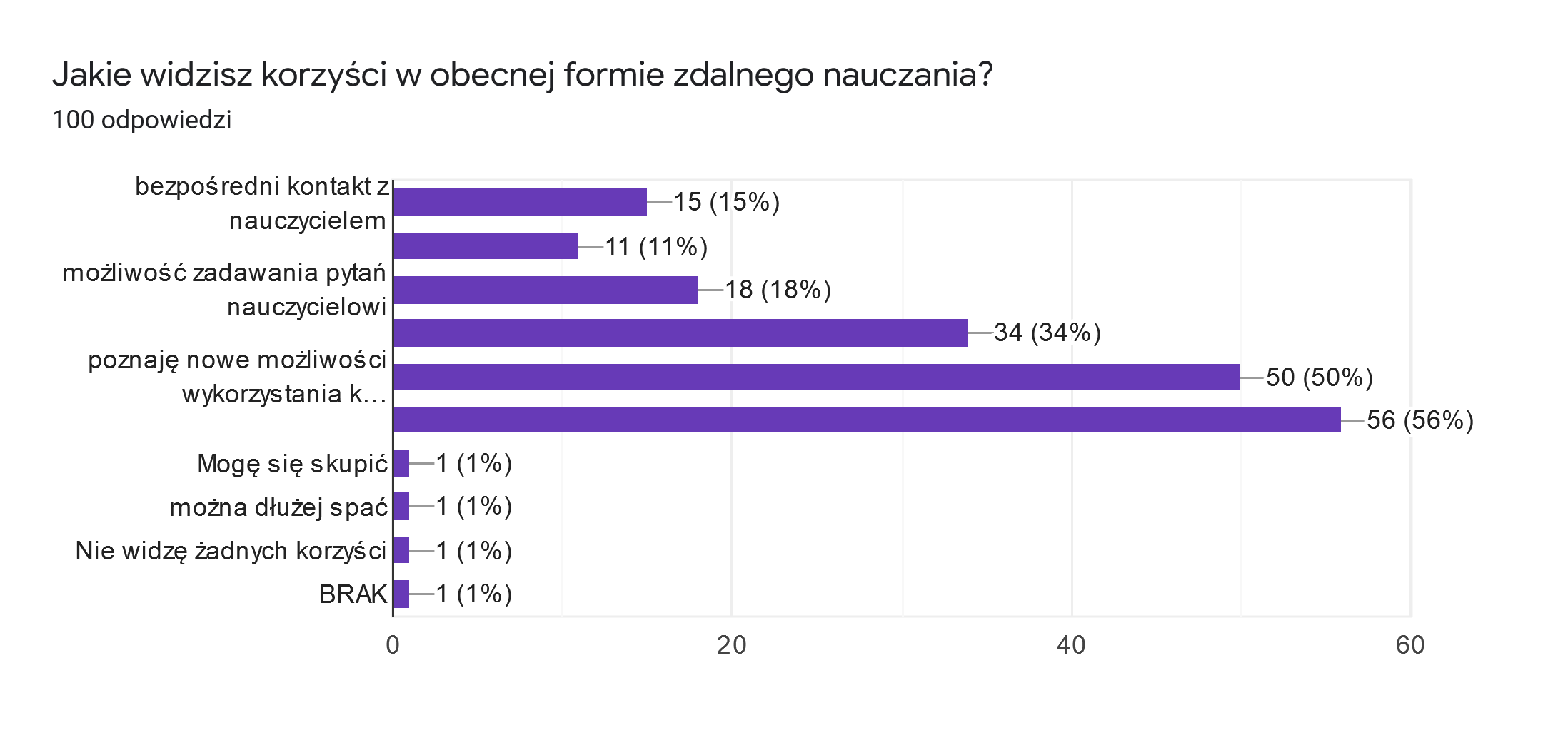 Jako korzyści wynikające z obecnej formy nauczania zdalnego uczniowie podawali: mniej stresu, poznawanie nowych możliwości wykorzystania komputera/internetu oraz wdrażanie się do samodzielnej nauki.  Pytanie8. Czy odpowiada Ci obecnie stosowana forma nauczania zdalnego?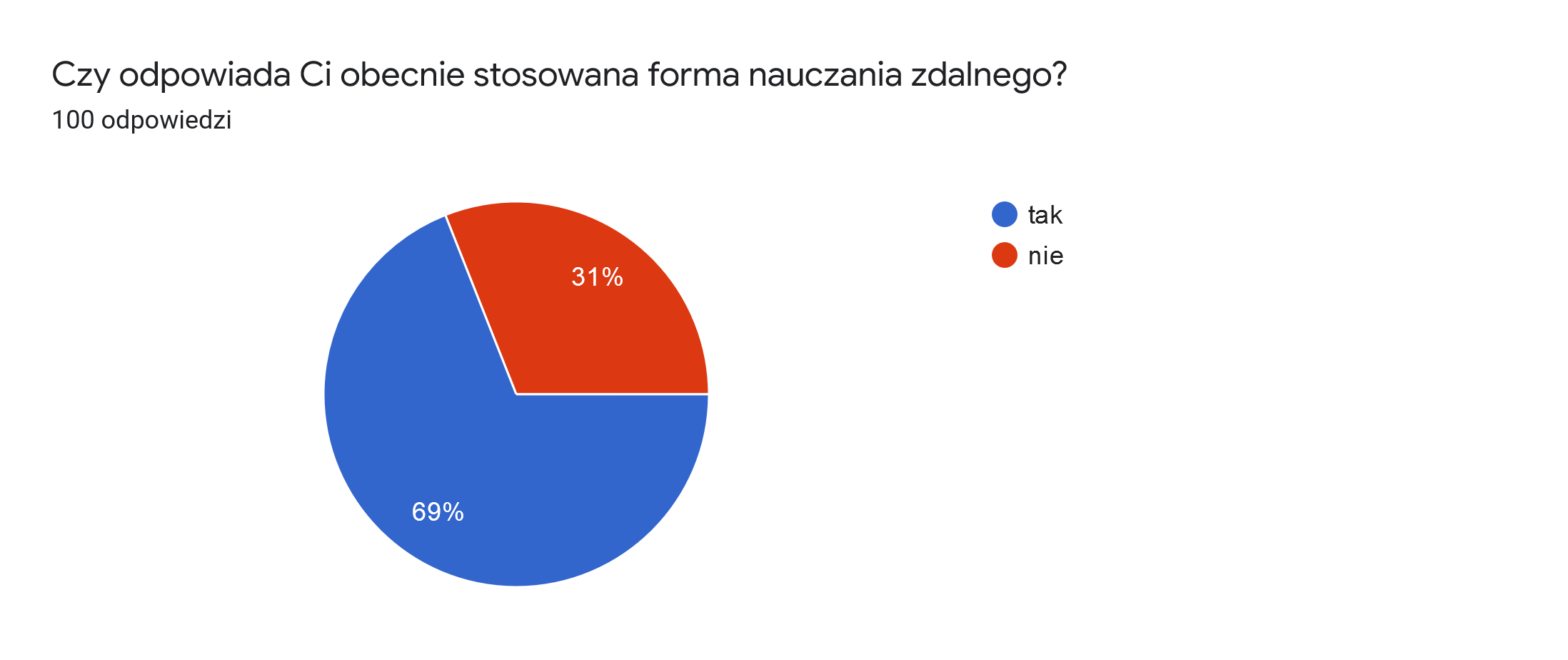 69 uczniom odpowiada obecnie stosowana forma nauczania zdalnego. W następujący sposób uzasadniają swoje zdanie:- sądzę, że jest w porządku, ponieważ wynoszę coś z lekcji,- tak, ponieważ nie trzeba być aktywny tak bardzo jak w szkole, - mniej się stresuje na tego typu lekcjach,- można korzystać z książki,- jest dobrze zorganizowana,- tak bardzo, bo mam więcej czasu na sen i nie dojeżdżam do szkoły,- jest bezpośrednie tłumaczenie przez nauczyciela, ale są problemy techniczne np. Internet,- obecna forma nauczania zdalnego jest lepsza teraz niż w tamtym roku, ponieważ łączymy się na lekcje i nie musimy wysyłać prac domowych.Jako argumenty na „nie” uczniowie podawali:- motywacja w domu jest mała,- brakuje mi kontaktu z kolegami, koleżankami i nauczycielami,- czasami przerywa nauczyciela i mniej wtedy wynoszę z lekcji, - jestem długo przed komputerem i mnie oczy bolą,- nie można spotykać się na przerwie z kolegami,- czasami nie można się połączyć.Pytanie 9. Co sprawia Ci największą trudność w nauce zdalnej?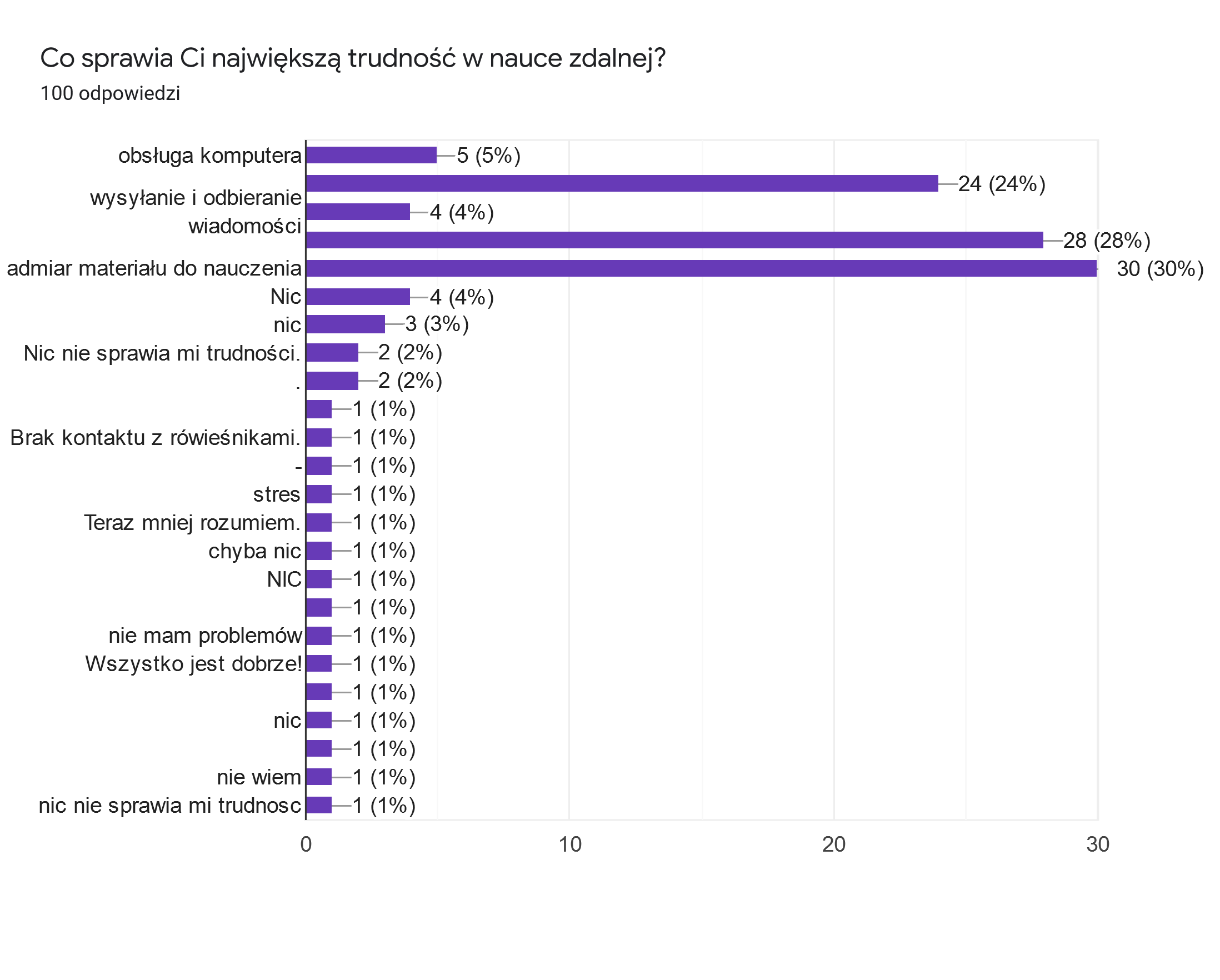 Największą trudnością według uczniów jest: nadmiar materiału do nauczenia, obsługa wymaganych platform internetowych oraz komunikatorów, własna organizacja czasu pracy (planowanie, mobilizacja, systematyczność). Pytanie 10. W jaki sposób nauczyciele wspierają i motywują Cię do nauki?Uczniowie podają, że nauczyciele motywują ich do nauki w następujący sposób: tłumaczą i wyjaśniają lekcje, systematycznie kontrolują i sprawdzają wiedzę/umiejętności, odpisują na wiadomości, kontaktują się z rodzicami oraz udzielają informacji zwrotnej. Pytanie 11. Czy rodzic (rodzeństwo, dziadkowie…) pomaga Ci w czasie zdalnych lekcji?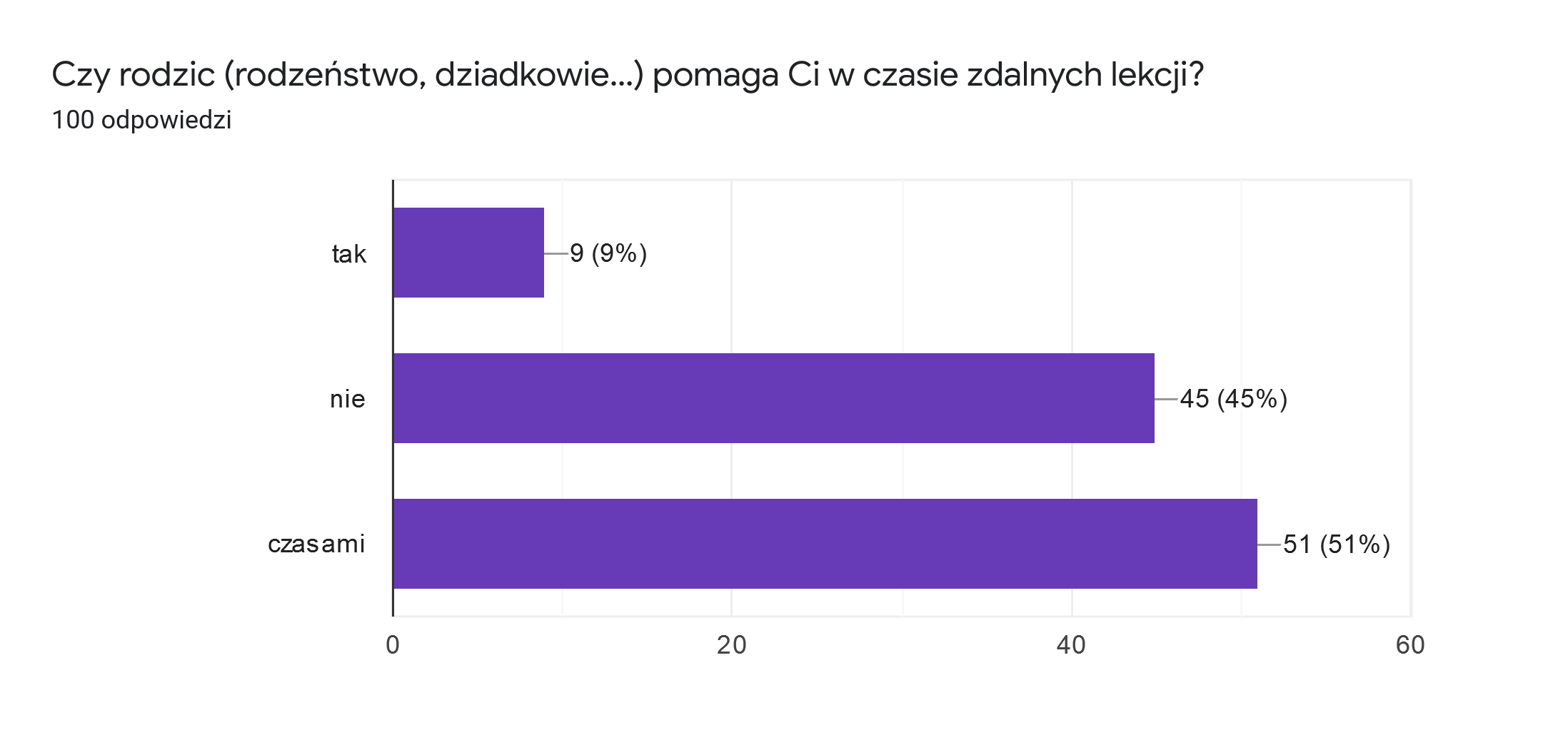 51% uczniów twierdzi, że rodzice czasami pomagają im w czasie nauki zdalnej. 45% uczniów pracuje samodzielnie.Rodzice:Pytanie 1. Czego zdaniem Państwa brakuje dziecku  w czasie nauki zdalnej?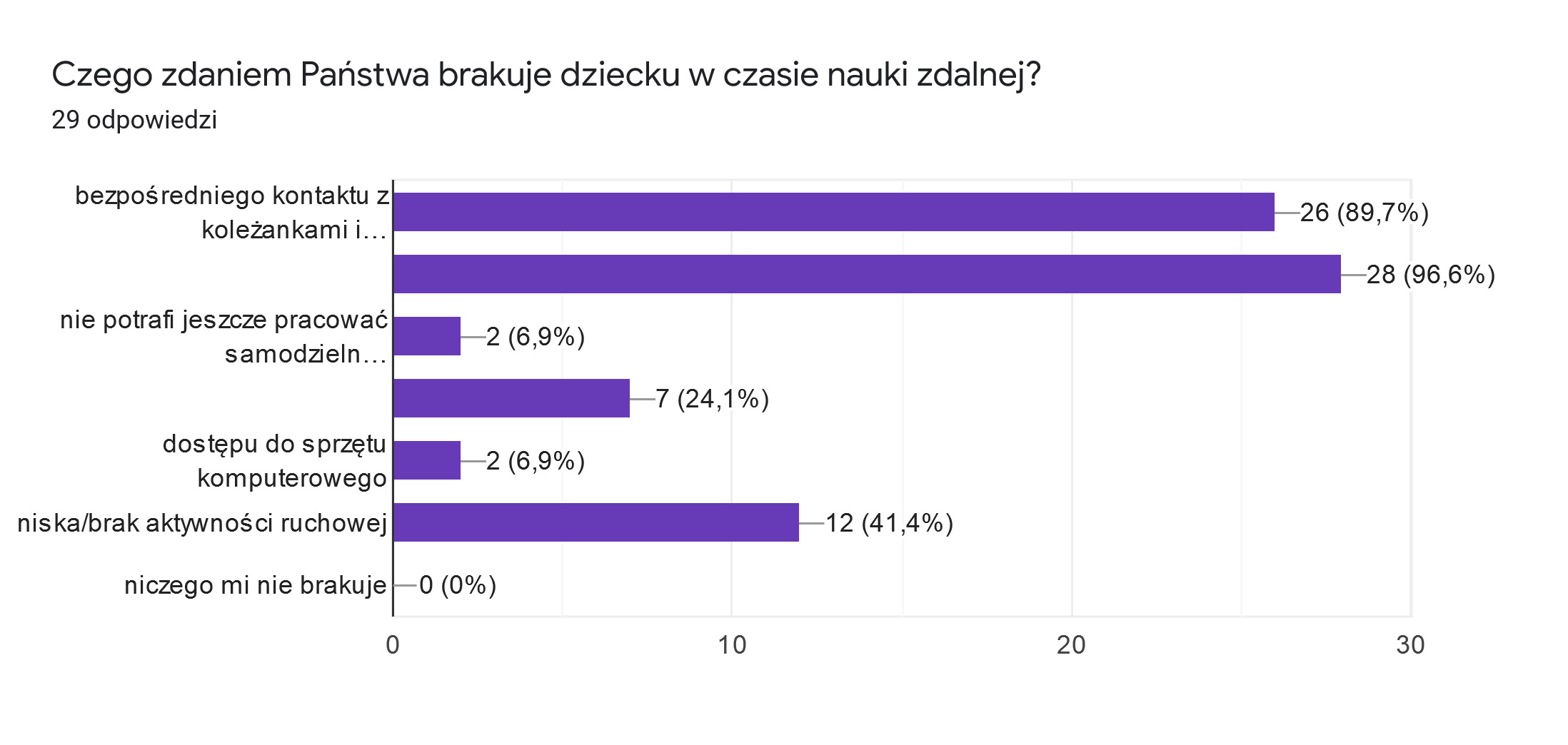 Zdaniem rodziców uczniom najbardziej brakuje: bezpośredniego kontaktu z nauczycielami, koleżankami i kolegami, aktywności ruchowej oraz mają trudność w skupieniu uwagi w czasie lekcji.Pytanie 2 Czy wg Państwa dziecko podczas nauki zdalnej więcej czasu poświęca na przygotowanie się do lekcji? (Porównując z nauczaniem tradycyjnym.)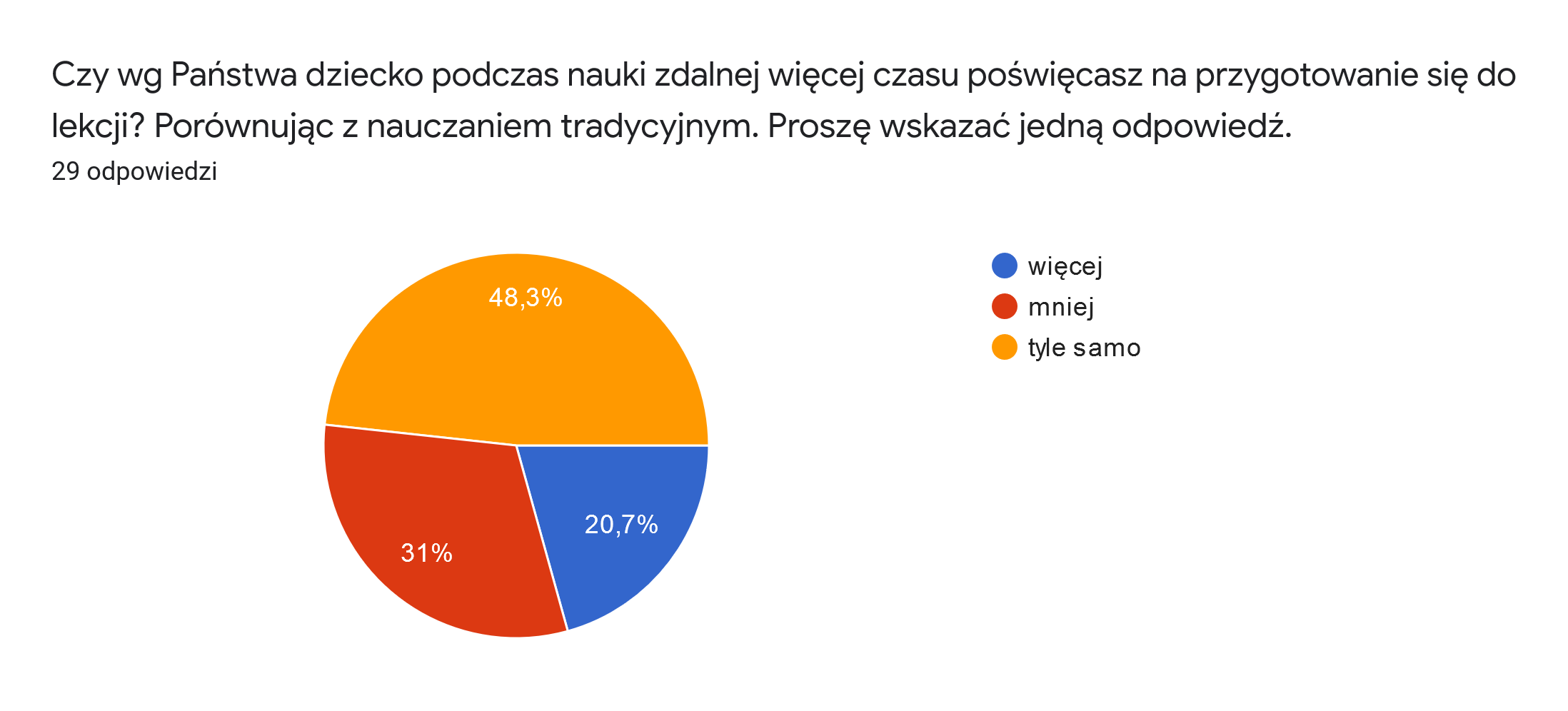 Rodzice, podobnie jak uczniowie twierdzą, że przygotowanie się do lekcji zdalnych zajmuje dzieciom  porównywalny czas jak w nauce stacjonarnej.Pytanie 3 Jakie korzyści widzą Państwo  w obecnej formie zdalnego nauczania?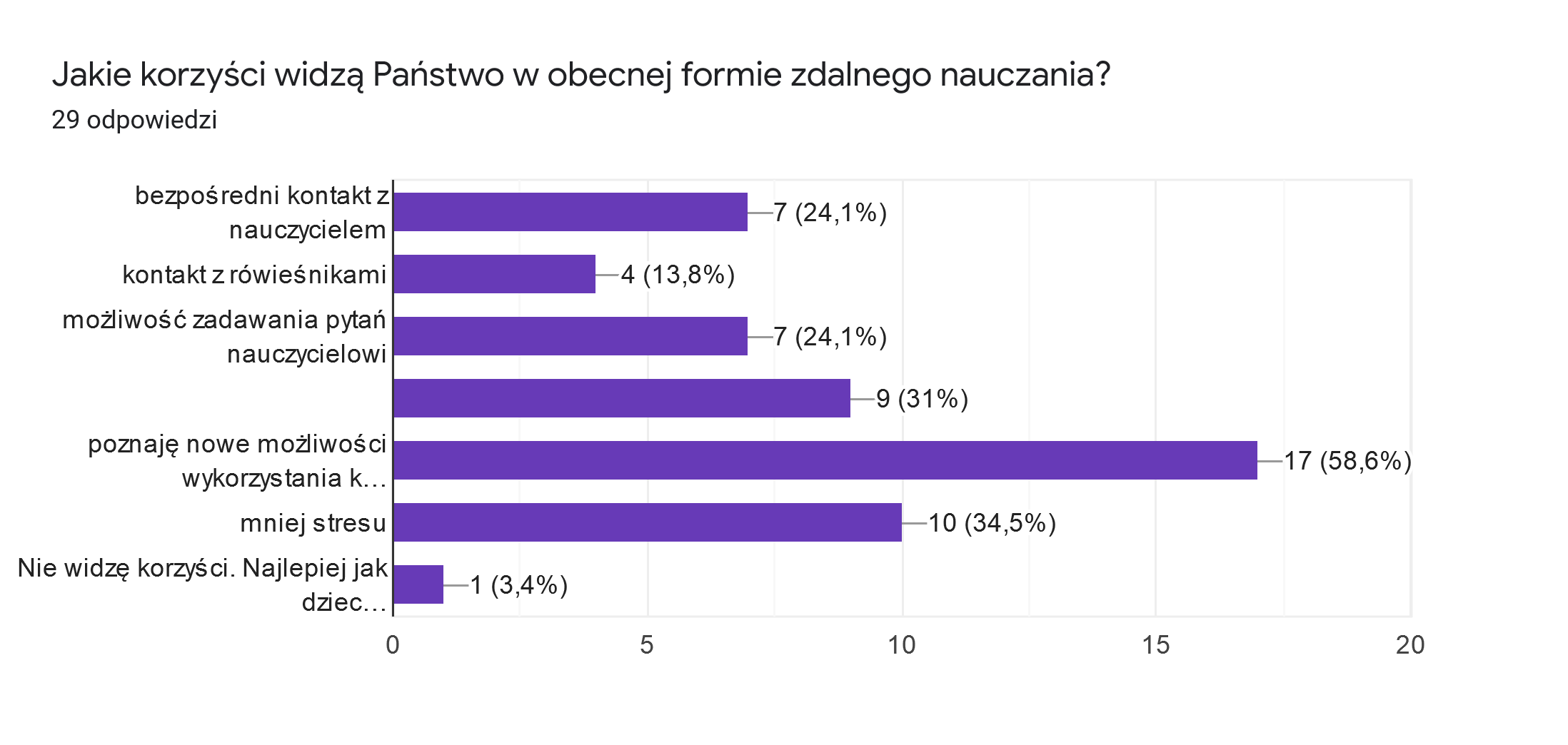 Rodzice uważają, że obecna forma nauczania zdalnego daje: bezpośredni kontakt z nauczycielem, w tym możliwość zadawania pytań,  nowe możliwości wykorzystania komputera/internetu oraz ogranicza stres.Pytanie 4. Czy odpowiada Państwu obecnie stosowana forma nauczania zdalnego?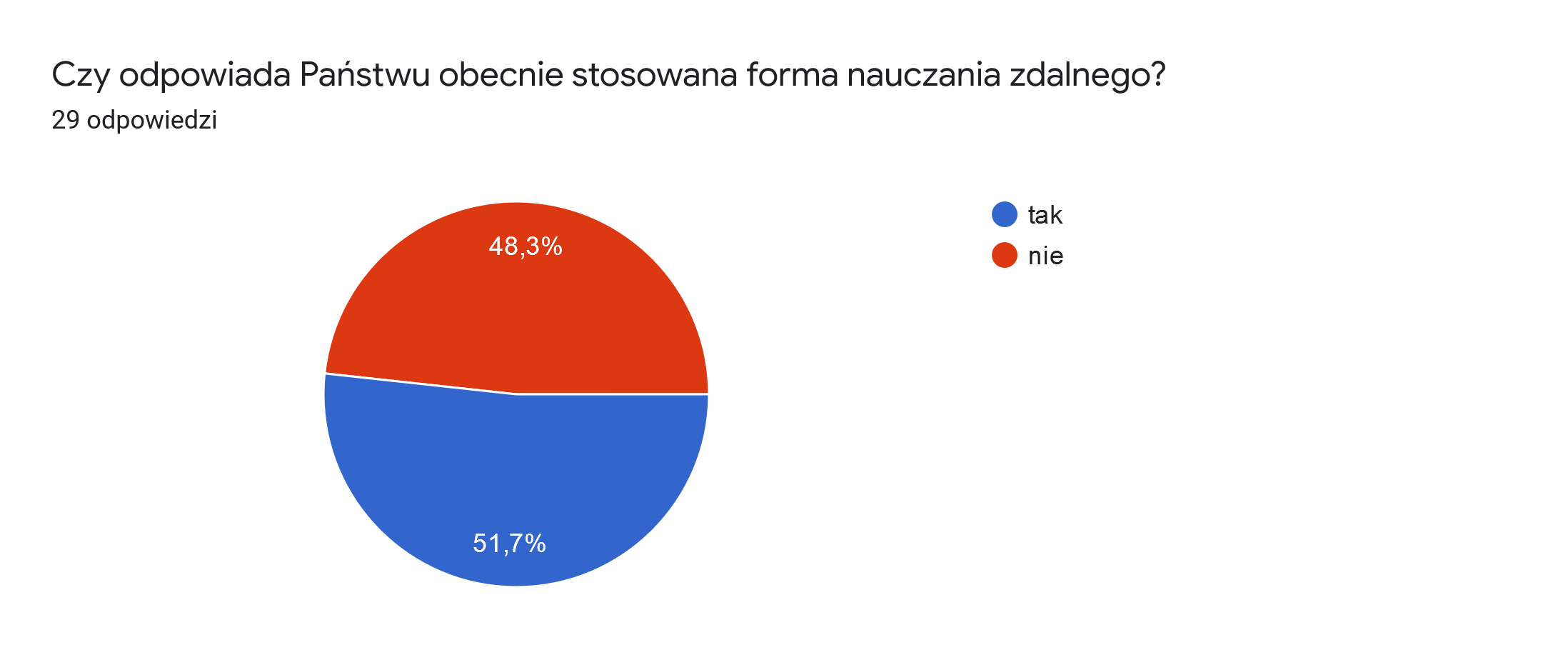 Rodzicom w większości odpowiada obecna forma nauczania zdalnego i uzasadnili to następująco:- mają kontrole nad nauką,- nauczyciele prowadzą lekcje w sposób atrakcyjny dla dzieci, dostosowują wymagania do możliwość dzieci, - lekcje prowadzone na Teams są lepsze od tych wysłanych mailowo,- nie mam żadnych zastrzeżeń - jedynym problemem jest matematyka, nie da się wytłumaczyć tego przedmiotu przez Internet,- tak, ponieważ dziecko ma kontakt z nauczycielem, zawsze może zapytać o zagadnienia, których nie rozumie i nauczyciel zaraz odpowiada na zadane pytania.Duża grupa rodziców widzi negatywne aspekty nauczania online:- dzieci mają bardzo mało aktywności fizycznej, spędzają dużo czasu przed monitorem, co źle wpływa na wzrok i postawę,- zacina się Internet,- brak kontaktu z nauczycielami, rówieśnikami oraz znikoma aktywność na lekcjach on-line, gdyż lekcja ogranicza się do czynnego udziału kilkorga dzieci, - czasami brakuje przerw między lekcjami, ponieważ kiedy lekcja się przedłuży trzeba od razu się przełączać na następną, - dziecko podczas nauczania zdalnego nie osiągnie takiej wiedzy jak na zajęciach w szkole,- dziecko bardzo dużo czasu poza godzinami lekcyjnymi poświęca na odrabiana lekcji przy komputerze, ponieważ prace domowe są zadawane na komputerze, co powoduje częste bóle głowy u mojego dziecka oraz ogólne zmęczenie. W piątki zadawane są prace, które mają wyznaczony czas do godziny 18.00 a w tym czasie moje dziecko ma korepetycje i taka presja wywołuje u niej dodatkowy stres. Bo normalnie w szkole na pracę domową ma czas do następnej godziny lekcyjnej. W nauce zdalnej zdarzają się problemy z Internetem i wówczas nauczyciele krzyczą na dzieci, chociaż problemy techniczne nie pochodzą z ich winy.- skoro już musi być nauczanie zdalne to uważam, ze nauczyciele się starają i mają mnóstwo pracy, ale uczniowie już nie koniecznie,- nic nie zastąpi bezpośredniego kontaktu i nauki z nauczycielem!!!!!Pytanie 5. Czy zdaniem Państwa podczas zdalnych lekcji dziecko(wybierz odp.):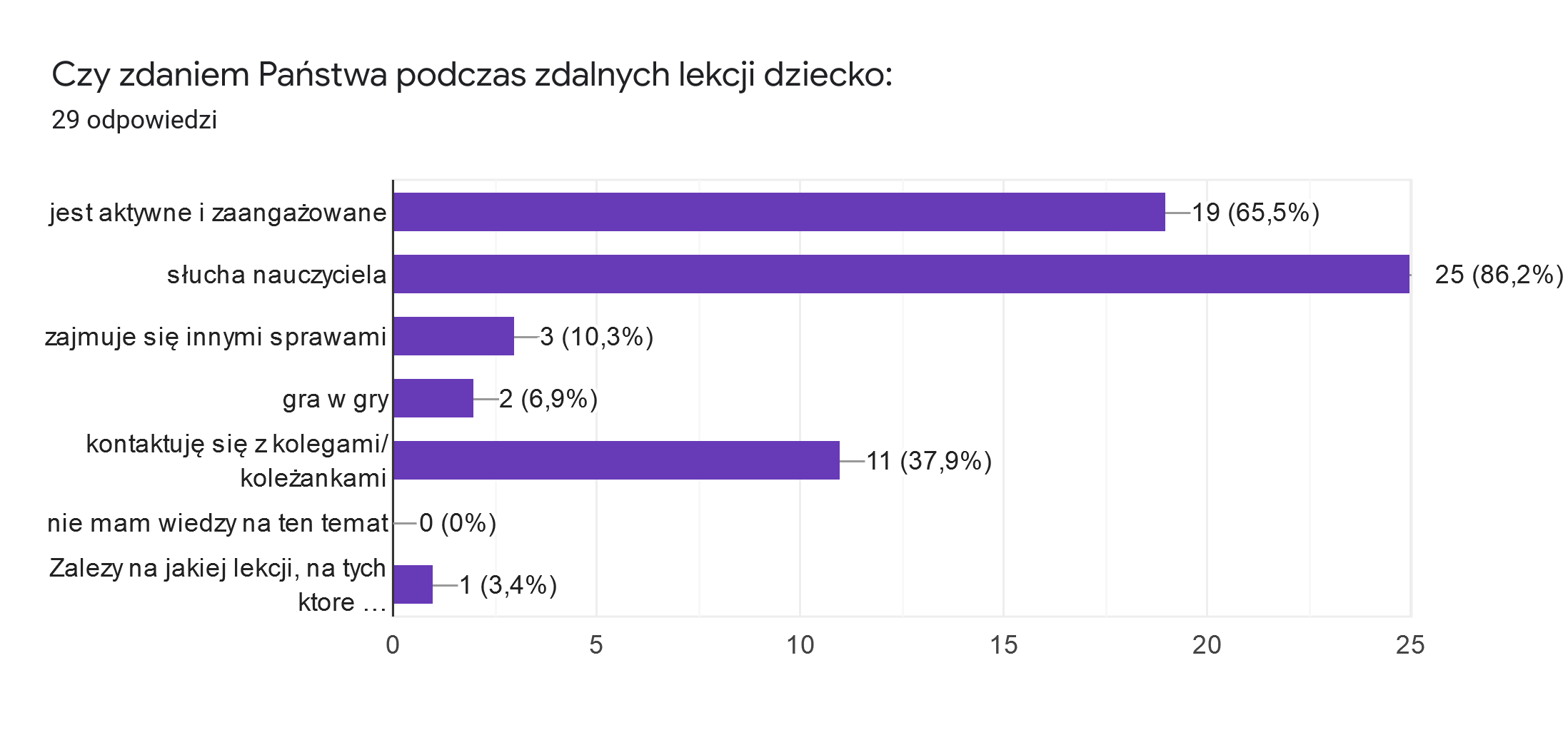 86% rodziców uważa, że dzieci podczas lekcji słuchają nauczyciela i są aktywne i zaangażowane. Część rodziców – 38% twierdzi, że uczniowie w czasie zajęć kontaktują się z kolegami i koleżankami oraz grają w gry.Pytanie6. Co sprawia dziecku największą trudność w nauce zdalnej?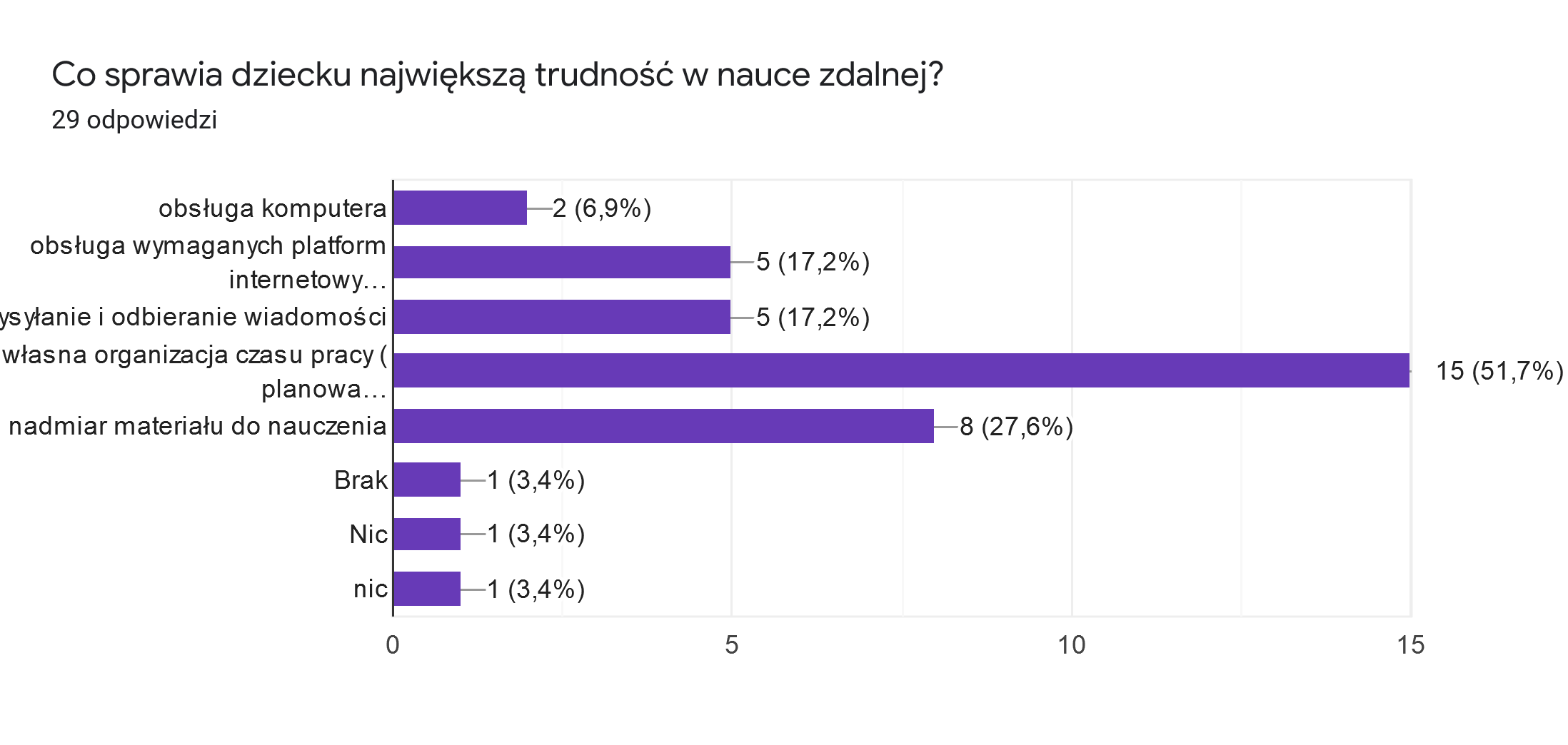 Rodzice uważają, że ich dzieci największy problem mają z własną organizacją czasu pracy (planowanie, mobilizacja, systematyczność) oraz nadmiarem materiału do nauczenia. Wymieniają również obsługę platform internetowych i wysyłanie wiadomości.Pytanie 7. W jaki sposób nauczyciele wspierają i motywują dziecko  do nauki?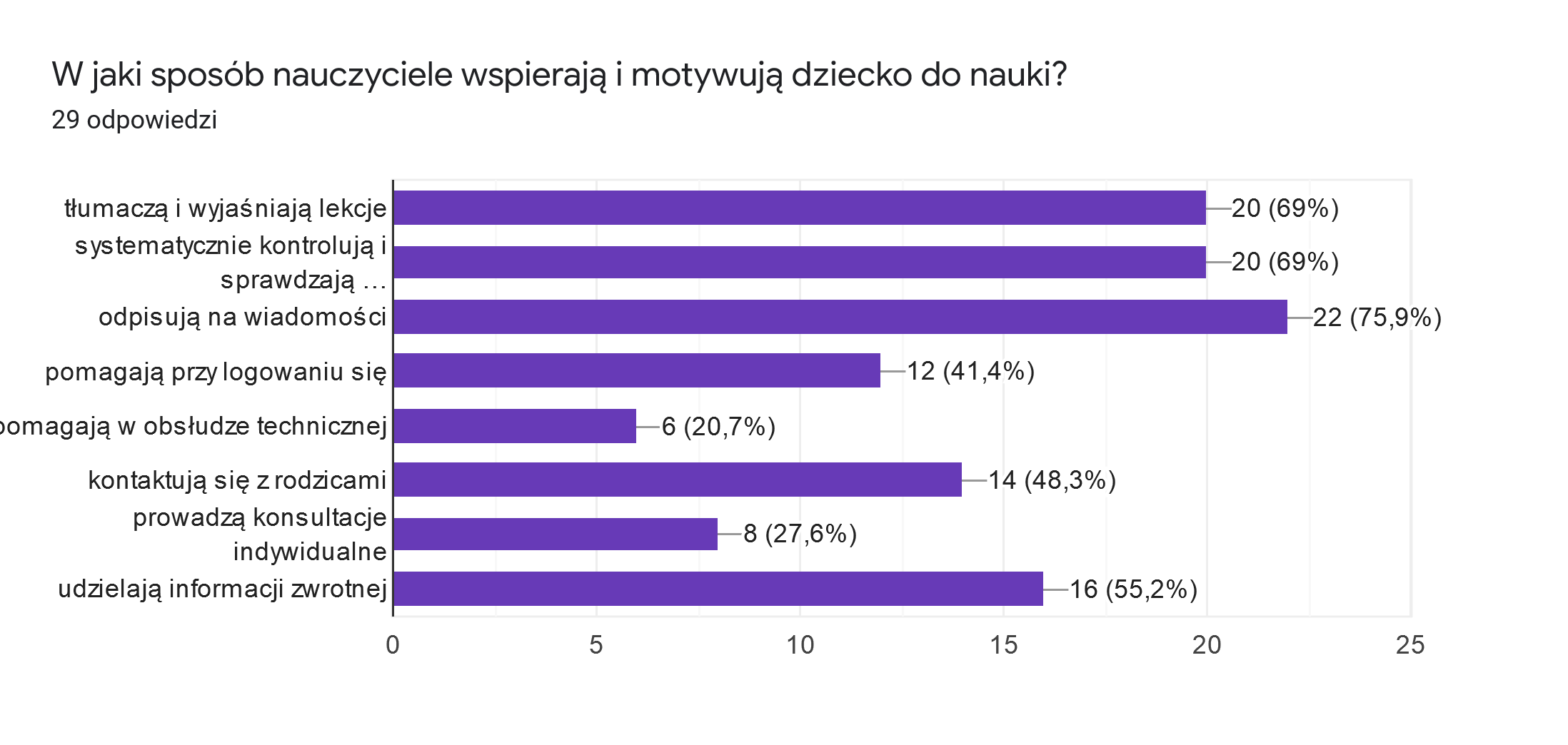 Zdaniem rodziców nauczyciele wspierają i motywują dziecko do nauki poprzez: odpisywanie na wiadomości (76%), tłumaczenie i wyjaśnianie lekcji (69%), systematyczną kontrolę i sprawdzanie wiedzy/umiejętności oraz udzielają informacji zwrotnej i kontaktują się z rodzicami. Pomagają również w obsłudze technicznej komputera i prowadzą konsultacje indywidualne.Pytanie 8. Czy pomagają Państwo dziecku w czasie zdalnych lekcji?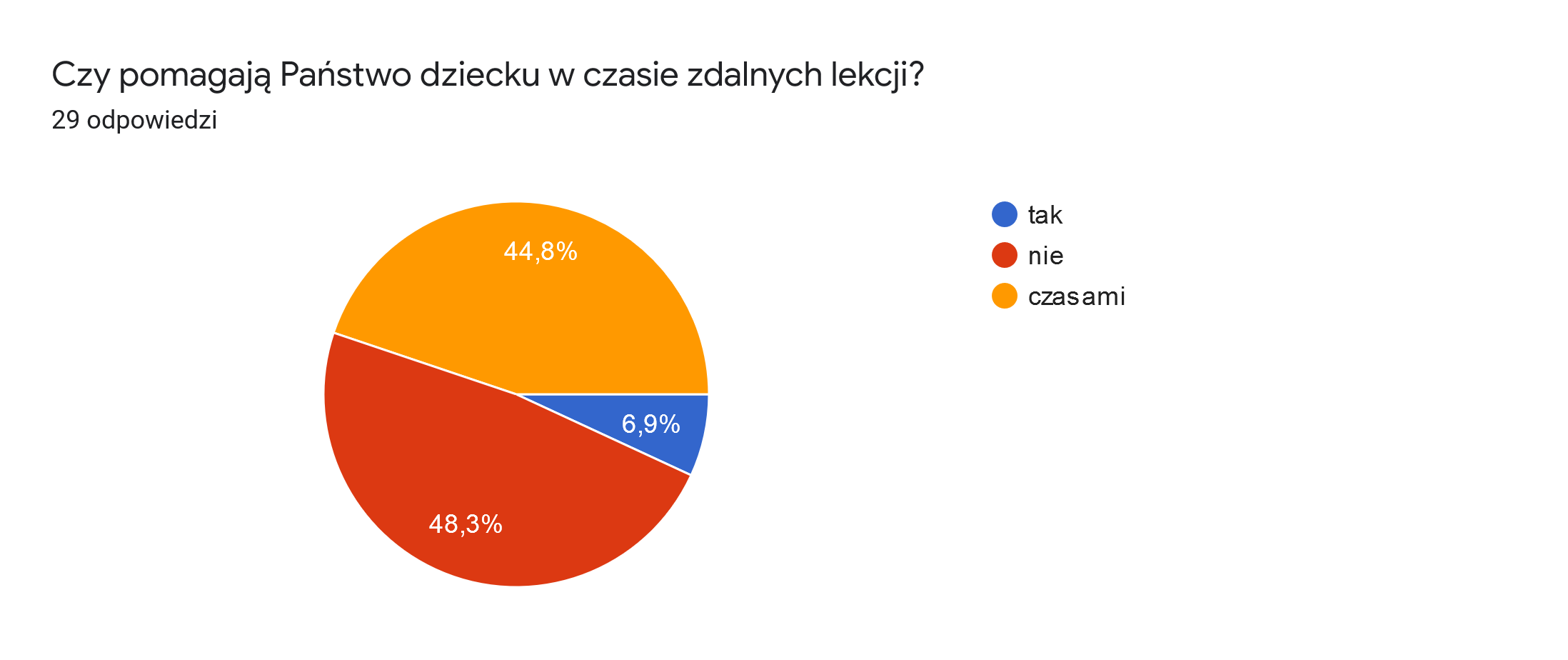 48 %rodziców nie pomaga swoim dzieciom w czasie lekcji lub tylko czasami (45%), 7% rodziców odpowiedziało twierdząco. Pytanie 9. Jakiego rodzaju problemy/trudności  związane z nauką zdalną zgłaszali Państwo nauczycielom, wychowawcy, dyrekcji szkoły?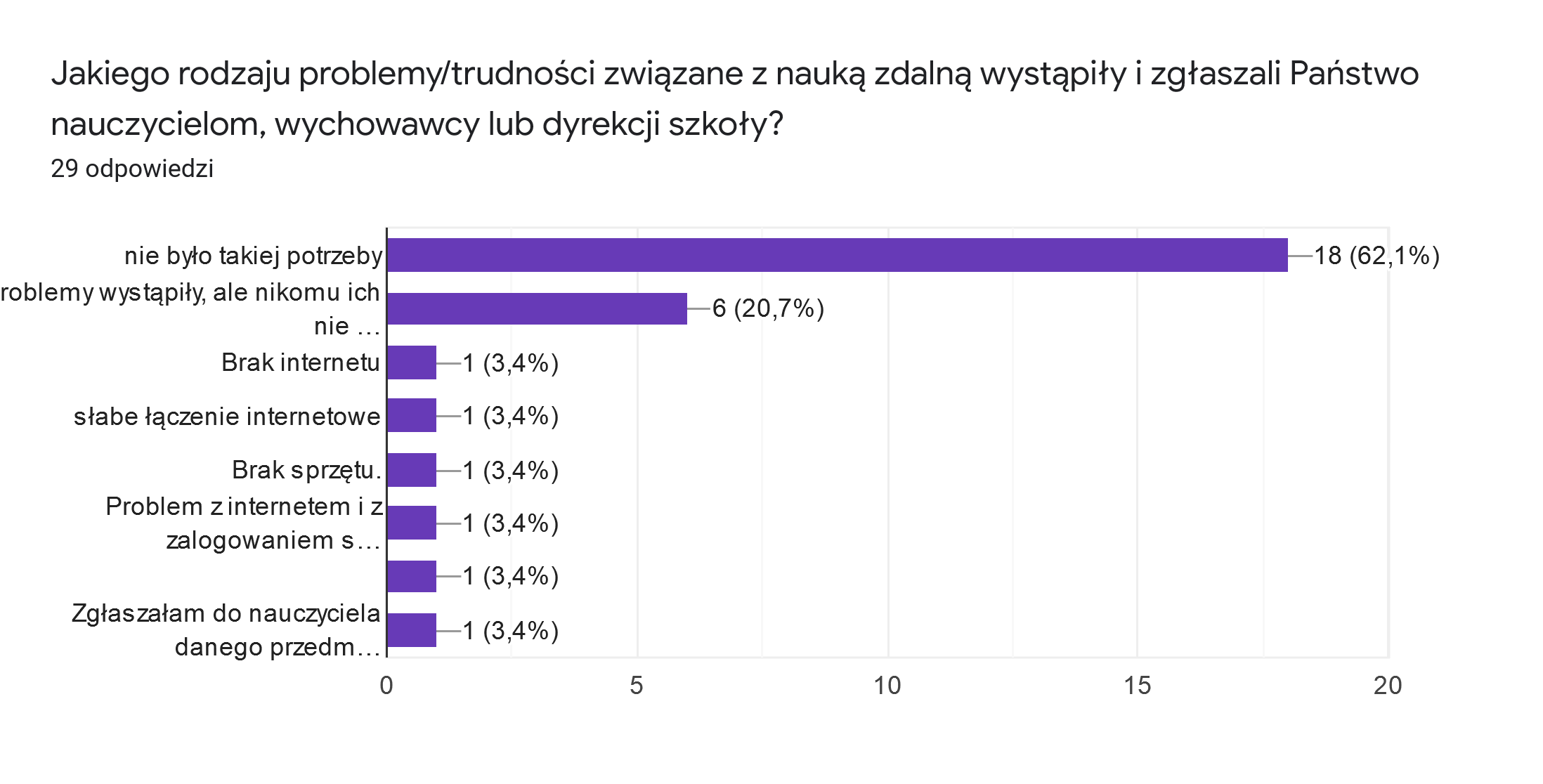 83% rodziców stwierdziło, że nie było potrzeby zgłaszania ewentualnych problemów związanych z nauką zdalną lub problemy wystąpiły, ale ich nie zgłaszali.Nauczyciele:Pytanie 1. Jaki sprzęt wykorzystują Państwo do pracy podczas zdalnego nauczania?Nauczyciele korzystają z następującego sprzętu: laptopy (w tym dwa prywatne), telefony komórkowe, skanery, drukarki, tablet graficzny (służbowy), słuchawki, router.Pytanie 2. W jaki sposób realizują Państwo nauczanie zdalne i jakie formy pracy wykorzystują?Nauczanie zdalne w naszej szkole odbywa się przede wszystkim z wykorzystaniem platformy TEAMS (elementu pakietu Office 365, do którego nieodpłatny dostęp mają wszyscy uczniowie oraz kadra pedagogiczna) z wszystkimi dostępnymi modułami np.: notes zajęć, zadania, testy, praca w grupach i z całą klasą, czat, Google Forms oraz ćwiczenia interaktywne, m.in. Quizizz, Wordwall, learningapps, programy telewizji publicznej i audycje radiowe, YouTube (prezentacja ćwiczeń, fragmentów meczów, zawodów sport., muzyka, filmy edukacyjne, ciekawostki itp.), komunikację poprzez pocztę elektroniczną; podręczniki multimedialne, zeszyty ćwiczeń, karty pracy. Wykorzystywane są także strony internetowe e-podreczniki, panel e-wychowanie fizyczne.Pytanie 3 Czy podczas nauki zdalnej więcej czasu poświęcają Państwo na przygotowanie się do lekcji i sprawdzenie wiedzy?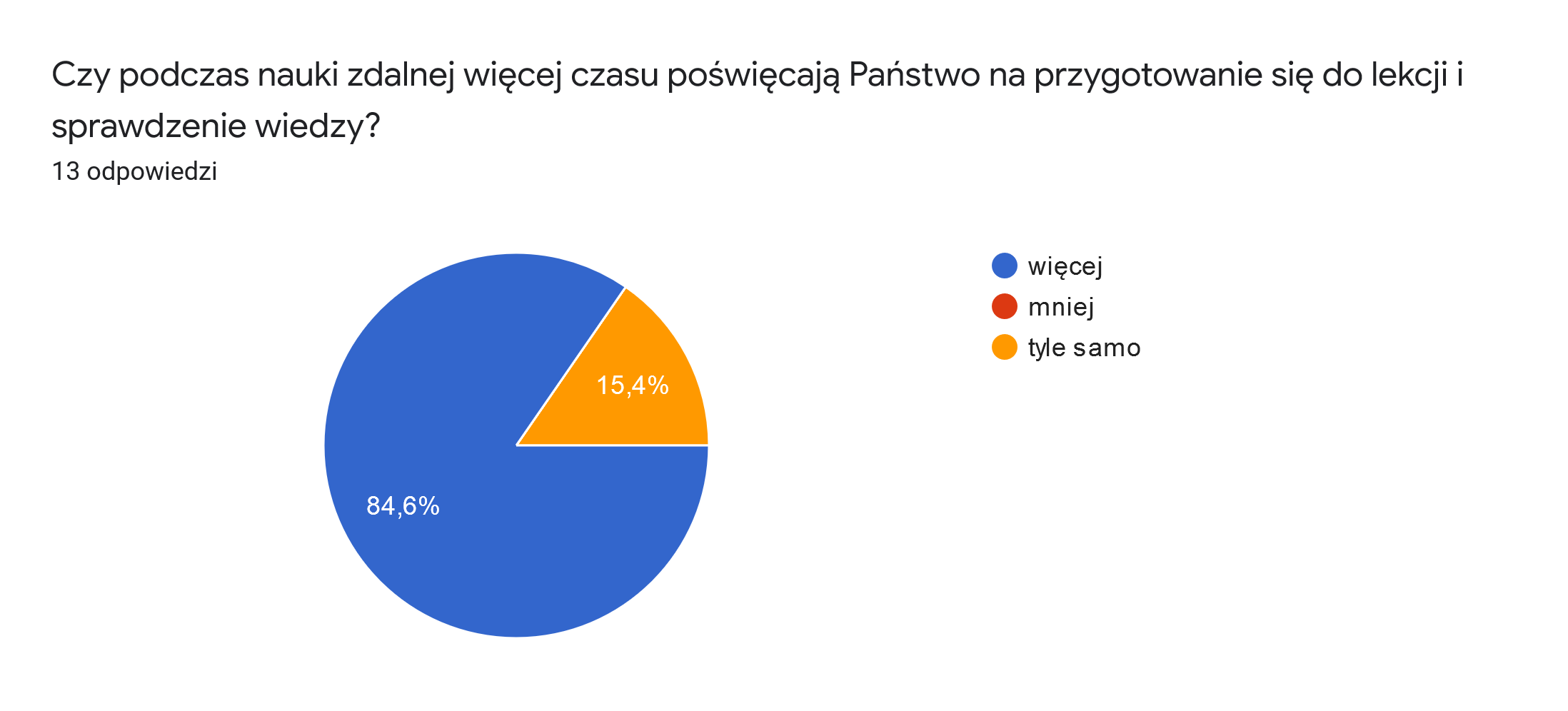 85 % badanych nauczycieli stwierdziło, że podczas nauki zdalnej poświęcają więcej czasu na przygotowanie się do lekcji i sprawdzenie wiedzy, 15 % odpowiedziało – tyle samo.Pytanie 4. Jakie Państwo widzą korzyści w obecnej formie zdalnego nauczania?Poprzez pracę na platformie Teams nauczyciele mają możliwość: - szybkiej komunikacji,- kontaktu werbalnego i wizualnego z uczniami, - sprawdzenia stopnia opanowania materiału,- kontroli pracy na zajęciach,- szybkiego udostępniania ekranu, platform z możliwością zaznaczania odpowiedzi, - przesyłania zadań, materiałów,- udostępnianie filmów, muzyki, audycji, prezentacji.- w lekcjach mogą uczestniczyć wszyscy uczniowie lub indywidualnie w zależności od potrzeb,- ambitni uczniowie uczą się samodzielności, planowania i organizacji swoich zajęć,- wszyscy ćwiczą umiejętności informatyczne. Nauczyciele jednak twierdzą, że nic nie zastąpi stacjonarnego nauczania. Pytanie 5. Co w zdalnym nauczaniu sprawia Państwu największą trudność?Nauczycielom trudność sprawia:- sprawdziany i prace samodzielne, - ocenianie - brak przekonania o samodzielności wykonywanych prac i faktycznych wiadomościach i umiejętnościach ucznia,- duża ingerencja rodziców, szczególnie w czasie sprawdzianów i kartkówek, którzy za wszelką cenę chcą pomóc swoim dzieciom,- problemy z Internetem  (przerywanie, wyrzucanie z sieci, brak Internetu),- postawa uczniów (np. którzy rezygnują z zajęć po sprawdzeniu listy, udawanie, że są obecni na zajęciach, wywoływani do odpowiedzi nie odzywają się lub tłumaczą, że przestał działać mikrofon),- brak kontaktu wzrokowego z uczniami, nie wiem czy wszyscy pracują - jak nie włączą kamerki, - przeszkadza również to, że nie mogę wyegzekwować uruchomienia kamery przez uczniów,- częste spóźnienia i tłumaczenie nieobecności brakiem Internetu lub złym funkcjonowaniem sprzętu, - brak sprzętu u niektórych uczniów (np. drukarki, laptopa....)- organizowanie czasu pracy i wypoczynku,- prowadzenie dokumentacji papierowej i elektronicznej jednocześnie,- trudności niektórych uczniów w korzystaniu z e-podreczników - brak dostępu?- sprawdzanie prac domowych. Pytanie 6. W jaki sposób wspierają Państwo uczniów w nauce?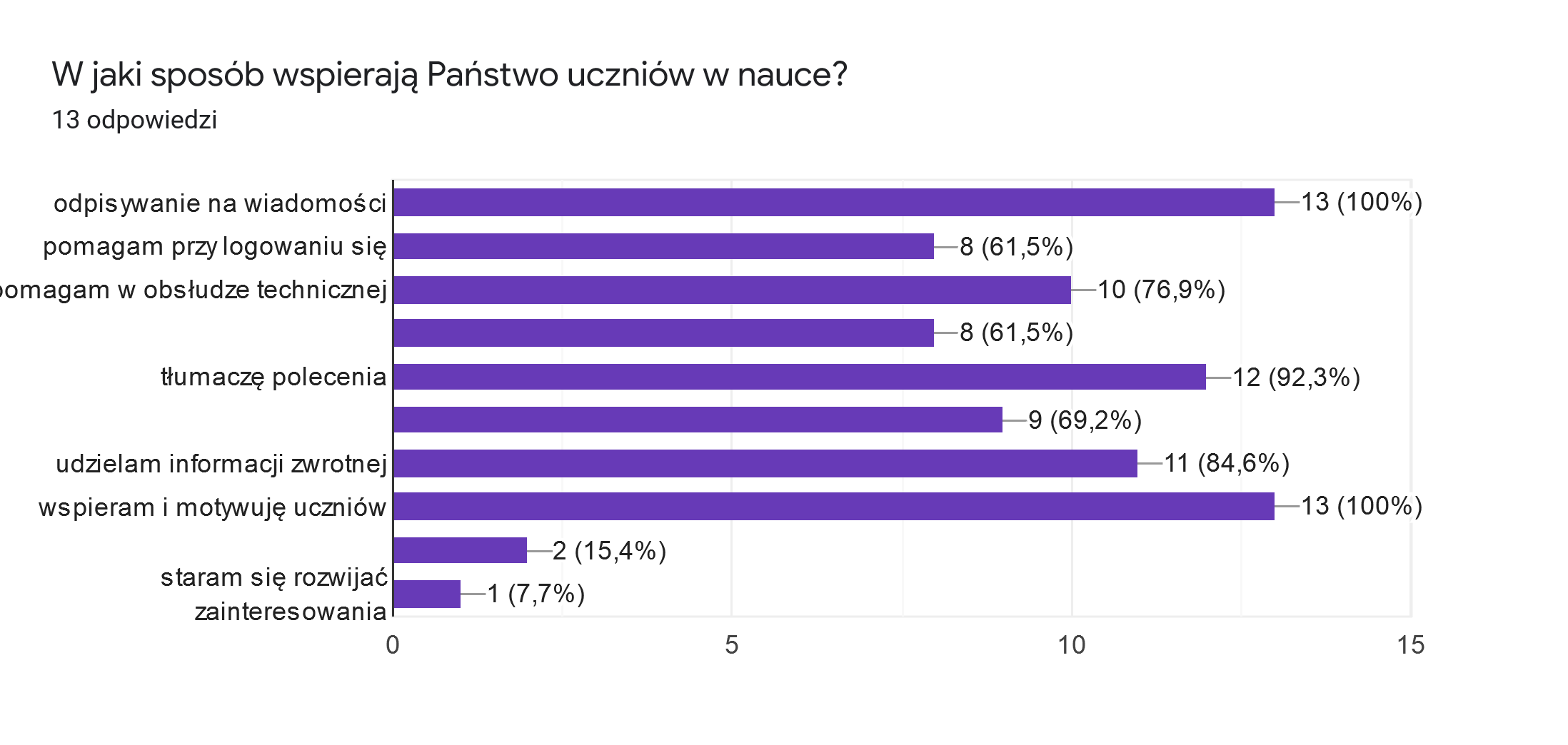 Nauczyciele udzielają  następujących form wspierania uczniów:- odpisywanie na wiadomości,- wspieranie i motywowanie uczniów,- tłumaczenie poleceń,- udzielanie informacji zwrotnej,- pomaganie w obsłudze technicznej, - prowadzenie konsultacji indywidualnych,- motywowanie rodziców do udzielania wsparcia uczniom- rozwijanie zainteresowań.Pytanie 7. Czego najbardziej brakuje Państwu podczas nauki zdalnej?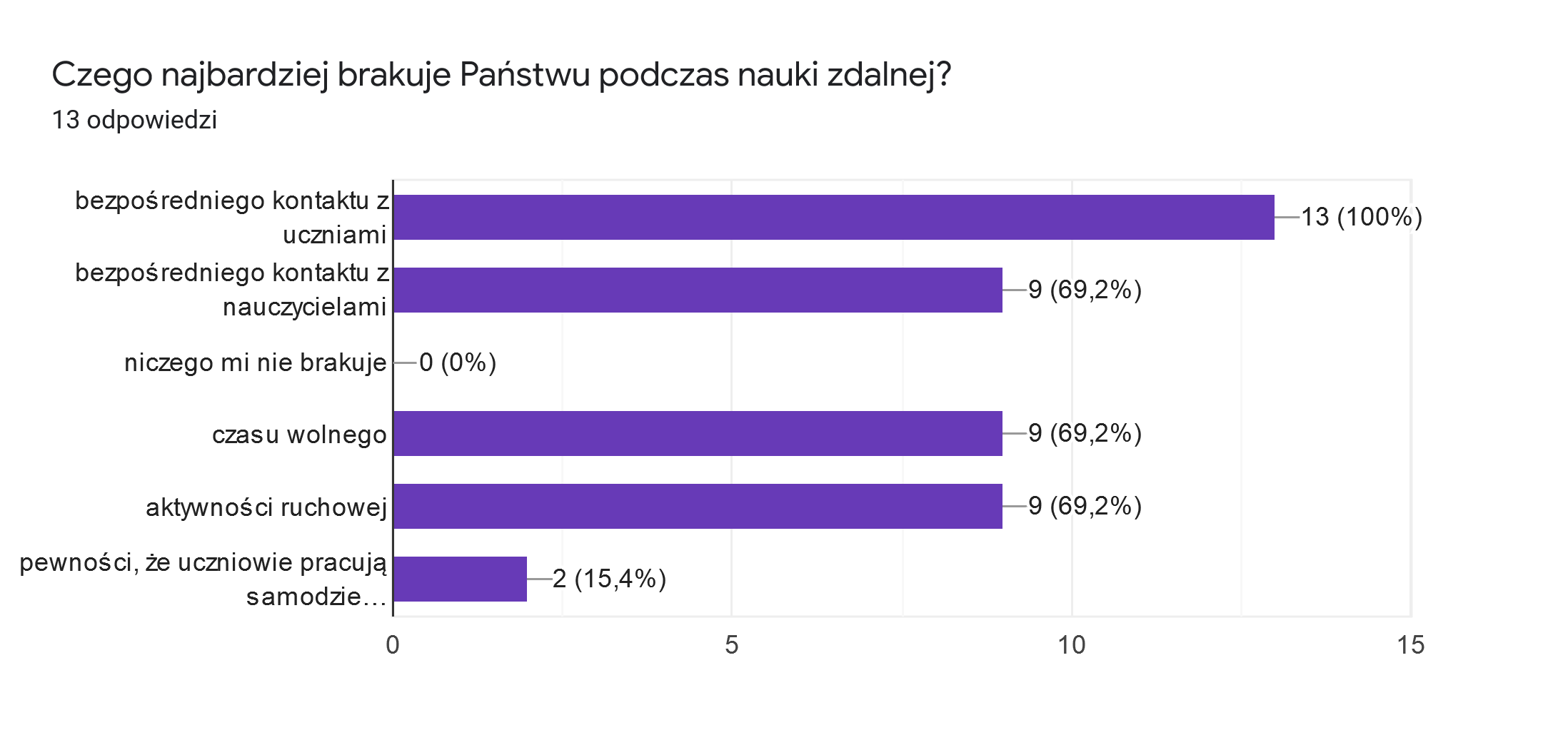 Podczas nauki zdalnej nauczycielom najbardziej brakuje:- bezpośredniego kontaktu z uczniami- bezpośredniego kontaktu z nauczycielami, czasu wolnego, aktywności ruchowej,- pewności, że uczniowie pracują samodzielnie.Pytanie 8. Czy podczas zdalnych lekcji uczniowie są zainteresowani  i aktywni?Nauczyciele twierdzą, że:- podczas zdalnej nauki większość uczniów jest aktywna i zainteresowana i chętnie wykonuje wszelkie polecenia,- istnieje grupa, która w czasie zajęć zajmuje się czymś innym, a swoją nieuwagę i niewiedzę tłumaczy "problemami technicznymi"- popsuty mikrofon, kamerka, Internet,- część uczniów pracuje i wykonuje zadania, pozostali "udają", że są na zajęciach,- aktywność zależy od zespołu klasowego i samych uczniów, jedni są zmotywowani, inni nie - w większości zainteresowanie wykazują uczniowie kl. IV, VI A, VII A. Trudniej pracuje się w klasie VIII mała aktywność- milczenie, często trzeba wywoływać uczniów do odpowiedzi- nie widzę różnicy w tym obszarze między nauczaniem stacjonarnym i zdalnym - część uczniów aktywnie pracuje i wykonuje zadania, część nie,- podczas zajęć rewalidacyjnych uczniowie są aktywni i chętni do pracy,- starają się być aktywni i zainteresowani. Jednak nie wszystkim ta forma nauczania odpowiada, - na lekcjach stacjonarnych więcej osób aktywnie uczestniczy w lekcji.Pytanie 9. Jakiego rodzaju problemy/ trudności związane z nauczaniem zdalnym zgłaszali Państwu rodzice?Rodzice zgłaszali nauczycielom następujące problemy: - zawieszenie Internetu w czasie sprawdzianów on-line, problemy techniczne sprzętu w czasie zajęć, - źle pracujący Internet  tzn. nieoczekiwane wyrzucanie z Teamsów, czasem źle i nie wyraźnie uczniowie słyszą, rodzice szukają pomocy u informatyków, a najczęściej mówią, że mają już dość,- nieobecności uczniów na zajęciach, - trudności z porozumieniem się uczniów w grupie,- brak dobrego, sprawnego sprzętu (słuchawki, kamerka, stary tablet lub komputer),- uzależnianie się od gier komputerowych,- komunikację SMS-ami z rówieśnikami w czasie trwania lekcji,- z zalogowaniem, - zasypianiem dzieci na pierwsze lekcje.Wnioski:W czasie zdalnej pracy:- uczniowie i nauczyciele dysponują odpowiednim sprzętem do kształcenia na odległość,- największą trudność dla uczniów i rodziców stanowi: nadmiar materiału do nauczenia, organizacja czasu pracy ucznia (planowanie, , mobilizacja, systematyczność, w tym trudności w skupieniu uwagi) i czasami obsługa wymaganych platform internetowych i komunikatorów oraz wysyłanie wiadomości,- dla wszystkich ankietowanych problemem jest brak bezpośredniego kontaktu z rówieśnikami i nauczycielami oraz mała aktywność ruchowa,- uczniowie przygotowując się do lekcji poświęcają porównywalnie tyle samo czasu co w nauce stacjonarnej, natomiast nauczyciele poświęcają go więcej,- nauczycie wykorzystują różnorodne formy i metody w czasie lekcji zdalnych, uczniowie preferują następujące: oglądanie filmów dydaktycznych i prezentacji przesyłanych przez nauczycieli, wykonywanie ćwiczeń interaktywnych udostępnionych przez nauczycieli, wykonywanie prac plastycznych i technicznych, ćwiczeń ruchowych oraz doświadczeń i eksperymentów; - uczniowie oceniają własną pracę jako efektywną, twierdzą, że są aktywni, zaangażowani i słuchają nauczyciela, co potwierdzą również rodzice, natomiast nauczyciele dostrzegają grupę, która w czasie zajęć nie jest zainteresowana nauką,- wszyscy ankietowano zgodnie twierdzą, że obecna forma kształcenia zdalnego jest bardziej ciekawa i efektywna,- z przeprowadzonych badań wynika, że nauczyciele motywują do nauki, tłumaczą i wyjaśniają lekcje, systematycznie kontrolują i sprawdzają wiedzę/umiejętności, udzielają informacji zwrotnej oraz mają kontakt z rodzicami,- nie wszyscy uczniowie w czasie lekcji pracują samodzielnie;- rodzice sporadycznie zgłaszali problemy związane z nauką zdalną. Rekomendacje:Przestrzegać ustalonych zasad organizacyjnych kształcenia zdalnego w zakresie czasu pracy - 45 minut. Dbać o dobre relacje i wykorzystać je w budowaniu odpowiedzialności uczniów za jakość i efekty swoich wyników w kształceniu zdalnym.Uwzględniać w planowaniu lekcji zdalnej/online zasadę: więcej aktywności uczniów 80%, a  mniej aktywności nauczyciela. Zwracać uwagę na rozwój kompetencji, szczególnie uczyć kompetencji samodzielnego uczenia się z przyjęciem odpowiedzialności za własny rozwój, krytycznego myślenia, czytania i przetwarzania informacji.Wspierać ucznia w jego rozwoju, chwalić i doceniać każde zaangażowanie, dostarczać wyczerpującej informacji zwrotnej ze wskazaniem sposobu poprawy.Raport opracowały:Dutkowska NataliaMajewska JolantaOrzechowska AleksandraStępniak Maria